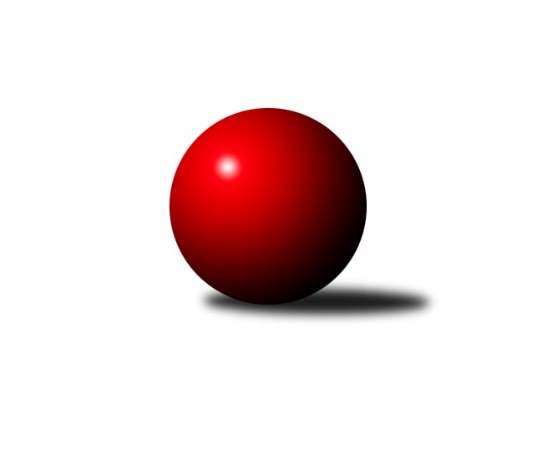 Č.12Ročník 2019/2020	25.5.2024 Divize jih 2019/2020Statistika 12. kolaTabulka družstev:		družstvo	záp	výh	rem	proh	skore	sety	průměr	body	plné	dorážka	chyby	1.	KK PSJ Jihlava B	12	9	0	3	63.5 : 32.5 	(170.0 : 118.0)	3037	18	2059	978	28.8	2.	Sokol Častrov	12	8	1	3	66.0 : 30.0 	(166.0 : 122.0)	2926	17	1988	939	34	3.	TJ Tatran Lomnice nad Lužnicí	12	7	0	5	50.5 : 45.5 	(155.0 : 133.0)	2714	14	1874	840	39.5	4.	TJ Jiskra Nová Bystřice	12	7	0	5	50.0 : 46.0 	(146.5 : 141.5)	2734	14	1848	885	35.7	5.	TJ Sokol Soběnov	12	6	1	5	54.0 : 42.0 	(141.5 : 146.5)	2743	13	1870	872	33.8	6.	KK Lokomotiva Tábor	12	6	1	5	48.5 : 47.5 	(148.0 : 140.0)	2745	13	1883	862	41.2	7.	TJ Nová Včelnice	12	6	0	6	46.5 : 49.5 	(148.0 : 140.0)	2816	12	1924	892	30.8	8.	TJ Blatná	12	6	0	6	45.0 : 51.0 	(150.5 : 137.5)	2923	12	1992	931	35.9	9.	TJ Sokol Chotoviny	12	4	3	5	48.0 : 48.0 	(148.0 : 140.0)	2883	11	1951	932	37.1	10.	TJ Nové Město n.M.	12	4	0	8	42.5 : 53.5 	(128.0 : 160.0)	2841	8	1940	901	32.1	11.	TJ Spartak Pelhřimov	12	3	0	9	34.5 : 61.5 	(126.0 : 162.0)	2797	6	1938	859	39.5	12.	TJ Slovan Jindřichův Hradec	12	3	0	9	27.0 : 69.0 	(100.5 : 187.5)	2647	6	1877	769	62.8Tabulka doma:		družstvo	záp	výh	rem	proh	skore	sety	průměr	body	maximum	minimum	1.	KK PSJ Jihlava B	6	6	0	0	40.0 : 8.0 	(95.0 : 49.0)	3286	12	3397	3136	2.	TJ Tatran Lomnice nad Lužnicí	7	6	0	1	39.0 : 17.0 	(109.5 : 58.5)	2633	12	2761	2552	3.	Sokol Častrov	8	5	1	2	44.0 : 20.0 	(111.0 : 81.0)	2546	11	2660	2480	4.	TJ Nová Včelnice	6	5	0	1	32.0 : 16.0 	(83.5 : 60.5)	2646	10	2750	2589	5.	TJ Jiskra Nová Bystřice	7	5	0	2	34.0 : 22.0 	(94.0 : 74.0)	3210	10	3295	3115	6.	KK Lokomotiva Tábor	7	4	1	2	30.5 : 25.5 	(91.5 : 76.5)	3172	9	3226	3114	7.	TJ Blatná	6	4	0	2	28.0 : 20.0 	(85.5 : 58.5)	3158	8	3203	3078	8.	TJ Slovan Jindřichův Hradec	4	3	0	1	21.0 : 11.0 	(56.0 : 40.0)	2494	6	2579	2435	9.	TJ Sokol Soběnov	6	2	1	3	24.0 : 24.0 	(72.0 : 72.0)	2564	5	2658	2448	10.	TJ Nové Město n.M.	7	2	0	5	23.5 : 32.5 	(75.5 : 92.5)	2574	4	2673	2505	11.	TJ Spartak Pelhřimov	7	2	0	5	20.5 : 35.5 	(76.0 : 92.0)	3175	4	3229	3120	12.	TJ Sokol Chotoviny	1	1	0	0	7.0 : 1.0 	(15.5 : 8.5)	3334	2	3334	3334Tabulka venku:		družstvo	záp	výh	rem	proh	skore	sety	průměr	body	maximum	minimum	1.	TJ Sokol Chotoviny	11	3	3	5	41.0 : 47.0 	(132.5 : 131.5)	2842	9	3336	2346	2.	TJ Sokol Soběnov	6	4	0	2	30.0 : 18.0 	(69.5 : 74.5)	2772	8	3202	2545	3.	Sokol Častrov	4	3	0	1	22.0 : 10.0 	(55.0 : 41.0)	3021	6	3244	2571	4.	KK PSJ Jihlava B	6	3	0	3	23.5 : 24.5 	(75.0 : 69.0)	2995	6	3295	2523	5.	TJ Nové Město n.M.	5	2	0	3	19.0 : 21.0 	(52.5 : 67.5)	2895	4	3236	2400	6.	KK Lokomotiva Tábor	5	2	0	3	18.0 : 22.0 	(56.5 : 63.5)	2660	4	3140	2490	7.	TJ Jiskra Nová Bystřice	5	2	0	3	16.0 : 24.0 	(52.5 : 67.5)	2638	4	3073	2359	8.	TJ Blatná	6	2	0	4	17.0 : 31.0 	(65.0 : 79.0)	2884	4	3262	2517	9.	TJ Spartak Pelhřimov	5	1	0	4	14.0 : 26.0 	(50.0 : 70.0)	2721	2	3144	2439	10.	TJ Tatran Lomnice nad Lužnicí	5	1	0	4	11.5 : 28.5 	(45.5 : 74.5)	2730	2	3191	2330	11.	TJ Nová Včelnice	6	1	0	5	14.5 : 33.5 	(64.5 : 79.5)	2844	2	3198	2466	12.	TJ Slovan Jindřichův Hradec	8	0	0	8	6.0 : 58.0 	(44.5 : 147.5)	2666	0	2925	2276Tabulka podzimní části:		družstvo	záp	výh	rem	proh	skore	sety	průměr	body	doma	venku	1.	KK PSJ Jihlava B	11	9	0	2	62.5 : 25.5 	(161.5 : 102.5)	3006	18 	6 	0 	0 	3 	0 	2	2.	Sokol Častrov	11	8	1	2	63.0 : 25.0 	(154.0 : 110.0)	2926	17 	5 	1 	1 	3 	0 	1	3.	TJ Nová Včelnice	11	6	0	5	45.5 : 42.5 	(141.5 : 122.5)	2872	12 	5 	0 	1 	1 	0 	4	4.	TJ Jiskra Nová Bystřice	11	6	0	5	45.0 : 43.0 	(134.5 : 129.5)	2770	12 	5 	0 	2 	1 	0 	3	5.	TJ Tatran Lomnice nad Lužnicí	11	6	0	5	43.5 : 44.5 	(137.5 : 126.5)	2714	12 	5 	0 	1 	1 	0 	4	6.	TJ Blatná	11	6	0	5	43.0 : 45.0 	(140.0 : 124.0)	2983	12 	4 	0 	2 	2 	0 	3	7.	TJ Sokol Soběnov	11	5	1	5	48.0 : 40.0 	(128.0 : 136.0)	2742	11 	1 	1 	3 	4 	0 	2	8.	KK Lokomotiva Tábor	11	5	1	5	42.5 : 45.5 	(131.0 : 133.0)	2767	11 	4 	1 	2 	1 	0 	3	9.	TJ Sokol Chotoviny	11	3	3	5	41.0 : 47.0 	(132.5 : 131.5)	2842	9 	0 	0 	0 	3 	3 	5	10.	TJ Nové Město n.M.	11	4	0	7	40.5 : 47.5 	(121.0 : 143.0)	2842	8 	2 	0 	4 	2 	0 	3	11.	TJ Spartak Pelhřimov	11	3	0	8	33.5 : 54.5 	(118.5 : 145.5)	2868	6 	2 	0 	5 	1 	0 	3	12.	TJ Slovan Jindřichův Hradec	11	2	0	9	20.0 : 68.0 	(84.0 : 180.0)	2643	4 	2 	0 	1 	0 	0 	8Tabulka jarní části:		družstvo	záp	výh	rem	proh	skore	sety	průměr	body	doma	venku	1.	TJ Tatran Lomnice nad Lužnicí	1	1	0	0	7.0 : 1.0 	(17.5 : 6.5)	2631	2 	1 	0 	0 	0 	0 	0 	2.	TJ Slovan Jindřichův Hradec	1	1	0	0	7.0 : 1.0 	(16.5 : 7.5)	2579	2 	1 	0 	0 	0 	0 	0 	3.	TJ Sokol Chotoviny	1	1	0	0	7.0 : 1.0 	(15.5 : 8.5)	3334	2 	1 	0 	0 	0 	0 	0 	4.	KK Lokomotiva Tábor	1	1	0	0	6.0 : 2.0 	(17.0 : 7.0)	2640	2 	0 	0 	0 	1 	0 	0 	5.	TJ Sokol Soběnov	1	1	0	0	6.0 : 2.0 	(13.5 : 10.5)	2592	2 	1 	0 	0 	0 	0 	0 	6.	TJ Jiskra Nová Bystřice	1	1	0	0	5.0 : 3.0 	(12.0 : 12.0)	2551	2 	0 	0 	0 	1 	0 	0 	7.	Sokol Častrov	1	0	0	1	3.0 : 5.0 	(12.0 : 12.0)	2547	0 	0 	0 	1 	0 	0 	0 	8.	TJ Blatná	1	0	0	1	2.0 : 6.0 	(10.5 : 13.5)	2561	0 	0 	0 	0 	0 	0 	1 	9.	TJ Nové Město n.M.	1	0	0	1	2.0 : 6.0 	(7.0 : 17.0)	2547	0 	0 	0 	1 	0 	0 	0 	10.	KK PSJ Jihlava B	1	0	0	1	1.0 : 7.0 	(8.5 : 15.5)	3221	0 	0 	0 	0 	0 	0 	1 	11.	TJ Spartak Pelhřimov	1	0	0	1	1.0 : 7.0 	(7.5 : 16.5)	2439	0 	0 	0 	0 	0 	0 	1 	12.	TJ Nová Včelnice	1	0	0	1	1.0 : 7.0 	(6.5 : 17.5)	2479	0 	0 	0 	0 	0 	0 	1 Zisk bodů pro družstvo:		jméno hráče	družstvo	body	zápasy	v %	dílčí body	sety	v %	1.	Lukáš Čekal 	Sokol Častrov  	10	/	10	(100%)	29.5	/	40	(74%)	2.	Petr Němec 	Sokol Častrov  	10	/	12	(83%)	30.5	/	48	(64%)	3.	Ondřej Matula 	KK PSJ Jihlava B 	9	/	10	(90%)	29	/	40	(73%)	4.	Pavel Domin 	TJ Nová Včelnice  	9	/	11	(82%)	32.5	/	44	(74%)	5.	Jaroslav Prommer 	TJ Sokol Soběnov  	9	/	11	(82%)	29	/	44	(66%)	6.	Jiří Vokurka 	TJ Blatná 	9	/	11	(82%)	28.5	/	44	(65%)	7.	Miroslav Němec 	Sokol Častrov  	9	/	11	(82%)	26.5	/	44	(60%)	8.	Petr Hlisnikovský 	TJ Nové Město n.M. 	9	/	12	(75%)	32	/	48	(67%)	9.	Jaroslav Kolář 	Sokol Častrov  	9	/	12	(75%)	31	/	48	(65%)	10.	Miroslav Pleskal 	KK PSJ Jihlava B 	8	/	9	(89%)	22	/	36	(61%)	11.	Libor Hrstka 	TJ Sokol Chotoviny  	8	/	12	(67%)	32	/	48	(67%)	12.	Zbyněk Hein 	TJ Sokol Chotoviny  	8	/	12	(67%)	30	/	48	(63%)	13.	Kamil Šedivý 	TJ Sokol Soběnov  	8	/	12	(67%)	27.5	/	48	(57%)	14.	Jan Bartoň 	TJ Sokol Chotoviny  	8	/	12	(67%)	27.5	/	48	(57%)	15.	Rudolf Pouzar 	TJ Tatran Lomnice nad Lužnicí  	8	/	12	(67%)	26.5	/	48	(55%)	16.	Jaroslav Matějka 	KK PSJ Jihlava B 	8	/	12	(67%)	24	/	48	(50%)	17.	Vladimír Kučera 	KK Lokomotiva Tábor 	7	/	9	(78%)	24	/	36	(67%)	18.	Martin Vrecko 	TJ Jiskra Nová Bystřice 	7	/	9	(78%)	21	/	36	(58%)	19.	Marek Baštýř 	TJ Tatran Lomnice nad Lužnicí  	7	/	11	(64%)	29.5	/	44	(67%)	20.	Milan Šedivý st.	TJ Sokol Soběnov  	7	/	11	(64%)	25	/	44	(57%)	21.	Kamil Pivko 	TJ Nová Včelnice  	7	/	11	(64%)	24	/	44	(55%)	22.	Jiří Doktor 	TJ Tatran Lomnice nad Lužnicí  	7	/	12	(58%)	31.5	/	48	(66%)	23.	Iva Molová 	TJ Jiskra Nová Bystřice 	7	/	12	(58%)	28.5	/	48	(59%)	24.	Martin Tyšer 	TJ Nová Včelnice  	7	/	12	(58%)	26	/	48	(54%)	25.	Jakub Čopák 	KK PSJ Jihlava B 	6.5	/	8	(81%)	24.5	/	32	(77%)	26.	Michal Votruba 	Sokol Častrov  	6	/	9	(67%)	19.5	/	36	(54%)	27.	Zdeněk Zeman 	KK Lokomotiva Tábor 	6	/	10	(60%)	22	/	40	(55%)	28.	Lucie Smrčková 	TJ Spartak Pelhřimov 	6	/	10	(60%)	21.5	/	40	(54%)	29.	Karel Hlisnikovský 	TJ Nové Město n.M. 	6	/	11	(55%)	20	/	44	(45%)	30.	Marek Chvátal 	TJ Jiskra Nová Bystřice 	6	/	12	(50%)	29	/	48	(60%)	31.	Martin Filakovský 	TJ Jiskra Nová Bystřice 	6	/	12	(50%)	24.5	/	48	(51%)	32.	Jan Cukr 	TJ Slovan Jindřichův Hradec  	6	/	12	(50%)	23.5	/	48	(49%)	33.	Jiří Slovák 	TJ Nová Včelnice  	5.5	/	11	(50%)	24	/	44	(55%)	34.	Petra Hodoušková 	KK Lokomotiva Tábor 	5.5	/	12	(46%)	24	/	48	(50%)	35.	Roman Grznárik 	TJ Sokol Soběnov  	5	/	5	(100%)	11.5	/	20	(58%)	36.	Jan Vintr 	TJ Spartak Pelhřimov 	5	/	8	(63%)	16	/	32	(50%)	37.	Petr Klimek 	KK Lokomotiva Tábor 	5	/	10	(50%)	23	/	40	(58%)	38.	Martin Pýcha 	TJ Jiskra Nová Bystřice 	5	/	10	(50%)	19	/	40	(48%)	39.	Michal Miko 	TJ Nové Město n.M. 	5	/	10	(50%)	13	/	40	(33%)	40.	Jan Janů 	TJ Spartak Pelhřimov 	5	/	11	(45%)	23	/	44	(52%)	41.	Josef Mikeš 	TJ Blatná 	5	/	11	(45%)	23	/	44	(52%)	42.	Marcel Pouznar 	KK Lokomotiva Tábor 	5	/	12	(42%)	21.5	/	48	(45%)	43.	Vladimír Štipl 	TJ Slovan Jindřichův Hradec  	5	/	12	(42%)	18	/	48	(38%)	44.	Dan Lexa 	TJ Blatná 	4	/	6	(67%)	15	/	24	(63%)	45.	Stanislav Kníže 	TJ Blatná 	4	/	7	(57%)	15.5	/	28	(55%)	46.	David Bartoň 	TJ Sokol Chotoviny  	4	/	7	(57%)	13	/	28	(46%)	47.	Lukáš Pavel 	TJ Blatná 	4	/	8	(50%)	17	/	32	(53%)	48.	Jiří Vaňata 	TJ Blatná 	4	/	10	(40%)	21.5	/	40	(54%)	49.	Pavel Kořínek 	KK Lokomotiva Tábor 	4	/	11	(36%)	19.5	/	44	(44%)	50.	Jiří Hána 	TJ Slovan Jindřichův Hradec  	4	/	11	(36%)	18.5	/	44	(42%)	51.	Pavel Picka 	TJ Slovan Jindřichův Hradec  	4	/	12	(33%)	15.5	/	48	(32%)	52.	Pavel Sáblík 	TJ Nové Město n.M. 	3.5	/	12	(29%)	15.5	/	48	(32%)	53.	Martin Jinda 	KK Lokomotiva Tábor 	3	/	4	(75%)	9	/	16	(56%)	54.	Jiří Macko 	KK PSJ Jihlava B 	3	/	5	(60%)	12	/	20	(60%)	55.	Jiří Havlíček 	Sokol Častrov  	3	/	5	(60%)	10	/	20	(50%)	56.	Josef Šedivý ml.	TJ Sokol Soběnov  	3	/	6	(50%)	12	/	24	(50%)	57.	Petr Křemen 	TJ Sokol Chotoviny  	3	/	6	(50%)	11	/	24	(46%)	58.	Zdeněk Doktor 	TJ Tatran Lomnice nad Lužnicí  	3	/	6	(50%)	10	/	24	(42%)	59.	Luboš Bervida 	TJ Sokol Chotoviny  	3	/	7	(43%)	11.5	/	28	(41%)	60.	Zdeněk Doktor 	TJ Tatran Lomnice nad Lužnicí  	3	/	8	(38%)	17	/	32	(53%)	61.	Petr Suchý 	TJ Tatran Lomnice nad Lužnicí  	3	/	8	(38%)	13.5	/	32	(42%)	62.	Martin Marek 	Sokol Častrov  	3	/	9	(33%)	16.5	/	36	(46%)	63.	Jan Nosek 	TJ Tatran Lomnice nad Lužnicí  	3	/	9	(33%)	14	/	36	(39%)	64.	Ota Schindler 	TJ Spartak Pelhřimov 	3	/	10	(30%)	17	/	40	(43%)	65.	Pavel Škoda 	TJ Nové Město n.M. 	3	/	11	(27%)	18	/	44	(41%)	66.	Jiří Loučka 	TJ Nové Město n.M. 	3	/	11	(27%)	14.5	/	44	(33%)	67.	Lukáš Pitrák 	TJ Spartak Pelhřimov 	2.5	/	8	(31%)	13	/	32	(41%)	68.	Tereza Buďová 	TJ Nové Město n.M. 	2	/	2	(100%)	6	/	8	(75%)	69.	Jiří Ouhel 	KK PSJ Jihlava B 	2	/	2	(100%)	6	/	8	(75%)	70.	Vít Jírovec 	KK PSJ Jihlava B 	2	/	2	(100%)	6	/	8	(75%)	71.	Jan Holšan 	TJ Tatran Lomnice nad Lužnicí  	2	/	3	(67%)	9	/	12	(75%)	72.	Libor Linhart 	TJ Spartak Pelhřimov 	2	/	3	(67%)	6	/	12	(50%)	73.	Jaroslava Kulhanová 	TJ Sokol Soběnov  	2	/	3	(67%)	6	/	12	(50%)	74.	Marek Augustin 	TJ Jiskra Nová Bystřice 	2	/	4	(50%)	10.5	/	16	(66%)	75.	Jan Fořter 	TJ Sokol Chotoviny  	2	/	4	(50%)	7.5	/	16	(47%)	76.	Josef Ferenčík 	TJ Sokol Soběnov  	2	/	4	(50%)	6	/	16	(38%)	77.	Lukáš Lavička 	TJ Nová Včelnice  	2	/	5	(40%)	9	/	20	(45%)	78.	Bohuslav Šedivý 	TJ Sokol Soběnov  	2	/	6	(33%)	9.5	/	24	(40%)	79.	Karel Koubek 	TJ Blatná 	2	/	8	(25%)	14.5	/	32	(45%)	80.	Tomáš Rysl 	TJ Spartak Pelhřimov 	2	/	9	(22%)	15.5	/	36	(43%)	81.	Tibor Pivko 	TJ Nová Včelnice  	2	/	10	(20%)	15	/	40	(38%)	82.	Stanislav Neugebauer 	TJ Nová Včelnice  	2	/	12	(17%)	17.5	/	48	(36%)	83.	Josef Šebek 	TJ Nové Město n.M. 	1	/	1	(100%)	4	/	4	(100%)	84.	Daniel Braun 	KK PSJ Jihlava B 	1	/	1	(100%)	4	/	4	(100%)	85.	Luboš Strnad 	KK PSJ Jihlava B 	1	/	1	(100%)	4	/	4	(100%)	86.	Zdeněk Topinka 	TJ Nové Město n.M. 	1	/	1	(100%)	3	/	4	(75%)	87.	Matyáš Stránský 	KK PSJ Jihlava B 	1	/	1	(100%)	3	/	4	(75%)	88.	Jan Kotyza 	KK PSJ Jihlava B 	1	/	1	(100%)	3	/	4	(75%)	89.	Anna Kuběnová 	TJ Nové Město n.M. 	1	/	1	(100%)	2	/	4	(50%)	90.	Josef Šedivý st.	TJ Sokol Soběnov  	1	/	2	(50%)	5	/	8	(63%)	91.	Karel Slimáček 	KK PSJ Jihlava B 	1	/	2	(50%)	5	/	8	(63%)	92.	Miroslava Matejková 	TJ Spartak Pelhřimov 	1	/	2	(50%)	3	/	8	(38%)	93.	Milan Šedivý ml.	TJ Sokol Soběnov  	1	/	2	(50%)	3	/	8	(38%)	94.	Václav Novotný 	TJ Spartak Pelhřimov 	1	/	2	(50%)	3	/	8	(38%)	95.	Martin Hlaváč 	KK Lokomotiva Tábor 	1	/	2	(50%)	2	/	8	(25%)	96.	Jiří Kačo 	TJ Slovan Jindřichův Hradec  	1	/	3	(33%)	5.5	/	12	(46%)	97.	Jan Baudyš 	TJ Jiskra Nová Bystřice 	1	/	3	(33%)	4	/	12	(33%)	98.	Marek Běhoun 	TJ Jiskra Nová Bystřice 	1	/	4	(25%)	6	/	16	(38%)	99.	Vítek Kobliha 	TJ Blatná 	1	/	6	(17%)	10	/	24	(42%)	100.	Zdeněk Švehlík 	KK PSJ Jihlava B 	1	/	6	(17%)	9.5	/	24	(40%)	101.	Josef Směták 	TJ Spartak Pelhřimov 	1	/	6	(17%)	6.5	/	24	(27%)	102.	Jaroslav Opl 	TJ Slovan Jindřichův Hradec  	1	/	11	(9%)	10	/	44	(23%)	103.	Jan Slipka 	TJ Tatran Lomnice nad Lužnicí  	0.5	/	1	(50%)	2	/	4	(50%)	104.	Libor Slezák 	TJ Blatná 	0	/	1	(0%)	2	/	4	(50%)	105.	Václav Rychtařík ml.	KK PSJ Jihlava B 	0	/	1	(0%)	2	/	4	(50%)	106.	Jiří Partl 	KK PSJ Jihlava B 	0	/	1	(0%)	1.5	/	4	(38%)	107.	Lucie Mušková 	TJ Sokol Soběnov  	0	/	1	(0%)	1	/	4	(25%)	108.	Jan Holeček 	TJ Tatran Lomnice nad Lužnicí  	0	/	1	(0%)	1	/	4	(25%)	109.	Karel Pecha 	TJ Spartak Pelhřimov 	0	/	1	(0%)	1	/	4	(25%)	110.	Jan Daniel 	TJ Spartak Pelhřimov 	0	/	1	(0%)	0.5	/	4	(13%)	111.	Petra Mertlová 	TJ Jiskra Nová Bystřice 	0	/	1	(0%)	0	/	4	(0%)	112.	Ondřej Novák 	KK Lokomotiva Tábor 	0	/	2	(0%)	3	/	8	(38%)	113.	Markéta Šedivá 	TJ Sokol Soběnov  	0	/	2	(0%)	2	/	8	(25%)	114.	Olga Čutková 	TJ Sokol Soběnov  	0	/	2	(0%)	1	/	8	(13%)	115.	Karel Loskot 	TJ Jiskra Nová Bystřice 	0	/	2	(0%)	0	/	8	(0%)	116.	Martin Dolák 	KK PSJ Jihlava B 	0	/	3	(0%)	5	/	12	(42%)	117.	Martin Čopák 	KK PSJ Jihlava B 	0	/	3	(0%)	4	/	12	(33%)	118.	Pavel Čurda 	TJ Sokol Soběnov  	0	/	4	(0%)	2	/	16	(13%)	119.	Miroslav Vacko 	TJ Sokol Chotoviny  	0	/	6	(0%)	8.5	/	24	(35%)	120.	Josef Holický 	TJ Slovan Jindřichův Hradec  	0	/	11	(0%)	9.5	/	44	(22%)Průměry na kuželnách:		kuželna	průměr	plné	dorážka	chyby	výkon na hráče	1.	TJ Sokol Chotoviny, 1-4	3277	2213	1064	31.0	(546.3)	2.	KK PSJ Jihlava, 1-4	3208	2174	1033	39.6	(534.7)	3.	Pelhřimov, 1-4	3188	2161	1027	38.6	(531.5)	4.	TJ Jiskra Nová Bystřice, 1-4	3158	2148	1010	40.2	(526.4)	5.	Tábor, 1-4	3142	2159	982	46.4	(523.7)	6.	TJ Blatná, 1-4	3122	2141	981	39.1	(520.4)	7.	TJ Nové Město n.M., 1-2	2578	1752	825	32.3	(429.7)	8.	TJ Nová Včelnice, 1-2	2568	1764	804	37.5	(428.1)	9.	Soběnov, 1-2	2565	1765	799	32.7	(427.6)	10.	Lomnice n.L., 1-2	2560	1769	791	34.6	(426.8)	11.	Sokol Častrov, 1-2	2512	1725	786	32.8	(418.7)	12.	TJ Jindřichův Hradec, 1-2	2463	1724	738	44.0	(410.6)Nejlepší výkony na kuželnách:TJ Sokol Chotoviny, 1-4TJ Sokol Chotoviny 	3334	12. kolo	Libor Hrstka 	TJ Sokol Chotoviny 	588	12. koloKK PSJ Jihlava B	3221	12. kolo	Jan Bartoň 	TJ Sokol Chotoviny 	583	12. kolo		. kolo	Ondřej Matula 	KK PSJ Jihlava B	578	12. kolo		. kolo	Zbyněk Hein 	TJ Sokol Chotoviny 	571	12. kolo		. kolo	Martin Čopák 	KK PSJ Jihlava B	565	12. kolo		. kolo	Petr Křemen 	TJ Sokol Chotoviny 	548	12. kolo		. kolo	Zdeněk Švehlík 	KK PSJ Jihlava B	533	12. kolo		. kolo	Jan Fořter 	TJ Sokol Chotoviny 	531	12. kolo		. kolo	Jiří Partl 	KK PSJ Jihlava B	522	12. kolo		. kolo	Jaroslav Matějka 	KK PSJ Jihlava B	518	12. koloKK PSJ Jihlava, 1-4KK PSJ Jihlava B	3397	5. kolo	Jakub Čopák 	KK PSJ Jihlava B	615	5. koloKK PSJ Jihlava B	3374	3. kolo	Milan Šedivý st.	TJ Sokol Soběnov 	602	3. koloKK PSJ Jihlava B	3300	7. kolo	Jan Kotyza 	KK PSJ Jihlava B	601	5. koloKK PSJ Jihlava B	3284	9. kolo	Daniel Braun 	KK PSJ Jihlava B	596	7. koloTJ Blatná	3240	9. kolo	Jakub Čopák 	KK PSJ Jihlava B	592	3. koloKK PSJ Jihlava B	3226	11. kolo	Jaroslav Matějka 	KK PSJ Jihlava B	579	3. koloTJ Sokol Soběnov 	3202	3. kolo	Zbyněk Hein 	TJ Sokol Chotoviny 	575	1. koloTJ Nová Včelnice 	3198	7. kolo	Vít Jírovec 	KK PSJ Jihlava B	575	9. koloTJ Tatran Lomnice nad Lužnicí 	3191	5. kolo	Jiří Ouhel 	KK PSJ Jihlava B	573	3. koloKK PSJ Jihlava B	3136	1. kolo	Karel Koubek 	TJ Blatná	573	9. koloPelhřimov, 1-4TJ Sokol Chotoviny 	3336	7. kolo	Petr Němec 	Sokol Častrov 	604	10. koloKK PSJ Jihlava B	3295	6. kolo	Lucie Smrčková 	TJ Spartak Pelhřimov	603	1. koloTJ Blatná	3262	4. kolo	Libor Hrstka 	TJ Sokol Chotoviny 	596	7. koloSokol Častrov 	3244	10. kolo	Jan Bartoň 	TJ Sokol Chotoviny 	584	7. koloTJ Spartak Pelhřimov	3229	4. kolo	Jiří Ouhel 	KK PSJ Jihlava B	583	6. koloTJ Spartak Pelhřimov	3216	1. kolo	Jan Janů 	TJ Spartak Pelhřimov	578	4. koloTJ Nové Město n.M.	3213	8. kolo	Petr Křemen 	TJ Sokol Chotoviny 	574	7. koloTJ Spartak Pelhřimov	3204	8. kolo	Jan Vintr 	TJ Spartak Pelhřimov	573	1. koloTJ Spartak Pelhřimov	3192	2. kolo	Pavel Domin 	TJ Nová Včelnice 	572	2. koloTJ Spartak Pelhřimov	3143	6. kolo	Jakub Čopák 	KK PSJ Jihlava B	569	6. koloTJ Jiskra Nová Bystřice, 1-4TJ Jiskra Nová Bystřice	3295	10. kolo	Marek Chvátal 	TJ Jiskra Nová Bystřice	576	9. koloTJ Jiskra Nová Bystřice	3291	6. kolo	Marek Augustin 	TJ Jiskra Nová Bystřice	576	10. koloTJ Sokol Chotoviny 	3283	9. kolo	Jakub Čopák 	KK PSJ Jihlava B	576	8. koloTJ Jiskra Nová Bystřice	3238	8. kolo	Martin Vrecko 	TJ Jiskra Nová Bystřice	571	10. koloTJ Jiskra Nová Bystřice	3216	9. kolo	Ondřej Matula 	KK PSJ Jihlava B	569	8. koloSokol Častrov 	3185	1. kolo	Marek Augustin 	TJ Jiskra Nová Bystřice	569	8. koloKK PSJ Jihlava B	3180	8. kolo	Miroslav Němec 	Sokol Častrov 	567	1. koloTJ Jiskra Nová Bystřice	3178	1. kolo	Petr Hlisnikovský 	TJ Nové Město n.M.	566	10. koloTJ Nové Město n.M.	3151	10. kolo	David Bartoň 	TJ Sokol Chotoviny 	564	9. koloTJ Jiskra Nová Bystřice	3138	5. kolo	Jan Bartoň 	TJ Sokol Chotoviny 	564	9. koloTábor, 1-4TJ Sokol Chotoviny 	3261	11. kolo	Petr Hlisnikovský 	TJ Nové Město n.M.	588	1. koloTJ Nové Město n.M.	3236	1. kolo	Lukáš Čekal 	Sokol Častrov 	569	3. koloKK Lokomotiva Tábor	3226	9. kolo	Vladimír Kučera 	KK Lokomotiva Tábor	566	3. koloKK Lokomotiva Tábor	3220	11. kolo	Zdeněk Zeman 	KK Lokomotiva Tábor	564	9. koloKK Lokomotiva Tábor	3180	5. kolo	Libor Hrstka 	TJ Sokol Chotoviny 	563	11. koloKK Lokomotiva Tábor	3171	3. kolo	Martin Filakovský 	TJ Jiskra Nová Bystřice	561	7. koloKK PSJ Jihlava B	3162	10. kolo	Vladimír Kučera 	KK Lokomotiva Tábor	557	5. koloKK Lokomotiva Tábor	3161	7. kolo	Vladimír Kučera 	KK Lokomotiva Tábor	556	9. koloTJ Spartak Pelhřimov	3144	5. kolo	Marcel Pouznar 	KK Lokomotiva Tábor	555	5. koloKK Lokomotiva Tábor	3129	1. kolo	David Bartoň 	TJ Sokol Chotoviny 	554	11. koloTJ Blatná, 1-4TJ Blatná	3203	7. kolo	Zbyněk Hein 	TJ Sokol Chotoviny 	568	10. koloTJ Blatná	3194	10. kolo	Jiří Vaňata 	TJ Blatná	567	5. koloTJ Sokol Soběnov 	3192	1. kolo	Jiří Vokurka 	TJ Blatná	563	3. koloTJ Blatná	3170	1. kolo	Dan Lexa 	TJ Blatná	561	3. koloTJ Blatná	3162	5. kolo	Josef Mikeš 	TJ Blatná	561	1. koloTJ Nová Včelnice 	3148	5. kolo	Jiří Vaňata 	TJ Blatná	557	8. koloTJ Blatná	3142	3. kolo	Kamil Pivko 	TJ Nová Včelnice 	556	5. koloKK Lokomotiva Tábor	3140	8. kolo	Josef Mikeš 	TJ Blatná	556	10. koloTJ Blatná	3078	8. kolo	Jaroslav Prommer 	TJ Sokol Soběnov 	554	1. koloTJ Sokol Chotoviny 	3075	10. kolo	Karel Koubek 	TJ Blatná	552	7. koloTJ Nové Město n.M., 1-2TJ Nové Město n.M.	2673	2. kolo	Petr Hlisnikovský 	TJ Nové Město n.M.	489	12. koloTJ Sokol Chotoviny 	2657	3. kolo	Karel Hlisnikovský 	TJ Nové Město n.M.	485	2. koloKK Lokomotiva Tábor	2640	12. kolo	Jan Bartoň 	TJ Sokol Chotoviny 	481	3. koloTJ Nová Včelnice 	2632	9. kolo	Vladimír Kučera 	KK Lokomotiva Tábor	479	12. koloTJ Nové Město n.M.	2618	3. kolo	Petr Hlisnikovský 	TJ Nové Město n.M.	473	3. koloTJ Nové Město n.M.	2613	9. kolo	Zbyněk Hein 	TJ Sokol Chotoviny 	470	3. koloTJ Blatná	2586	11. kolo	Petr Hlisnikovský 	TJ Nové Město n.M.	467	2. koloTJ Sokol Soběnov 	2586	5. kolo	Karel Hlisnikovský 	TJ Nové Město n.M.	467	9. koloTJ Nové Město n.M.	2547	12. kolo	Michal Miko 	TJ Nové Město n.M.	466	3. koloTJ Nové Město n.M.	2534	7. kolo	Kamil Pivko 	TJ Nová Včelnice 	464	9. koloTJ Nová Včelnice, 1-2TJ Nová Včelnice 	2750	6. kolo	Jaroslav Prommer 	TJ Sokol Soběnov 	510	10. koloTJ Nová Včelnice 	2640	3. kolo	Pavel Domin 	TJ Nová Včelnice 	501	6. koloTJ Nová Včelnice 	2635	4. kolo	Libor Hrstka 	TJ Sokol Chotoviny 	497	8. koloTJ Nová Včelnice 	2633	10. kolo	Martin Tyšer 	TJ Nová Včelnice 	496	3. koloTJ Nová Včelnice 	2630	8. kolo	Pavel Domin 	TJ Nová Včelnice 	480	4. koloTJ Tatran Lomnice nad Lužnicí 	2622	1. kolo	Zbyněk Hein 	TJ Sokol Chotoviny 	479	8. koloTJ Sokol Chotoviny 	2614	8. kolo	Martin Tyšer 	TJ Nová Včelnice 	474	6. koloTJ Nová Včelnice 	2589	1. kolo	Jiří Slovák 	TJ Nová Včelnice 	473	6. koloTJ Sokol Soběnov 	2551	10. kolo	Pavel Domin 	TJ Nová Včelnice 	473	3. koloKK Lokomotiva Tábor	2527	6. kolo	Martin Tyšer 	TJ Nová Včelnice 	472	4. koloSoběnov, 1-2TJ Jiskra Nová Bystřice	2679	11. kolo	Kamil Šedivý 	TJ Sokol Soběnov 	479	2. koloTJ Sokol Soběnov 	2658	11. kolo	Martin Vrecko 	TJ Jiskra Nová Bystřice	479	11. koloTJ Sokol Soběnov 	2597	2. kolo	Iva Molová 	TJ Jiskra Nová Bystřice	478	11. koloTJ Sokol Soběnov 	2592	12. kolo	Josef Šedivý ml.	TJ Sokol Soběnov 	471	12. koloSokol Častrov 	2571	7. kolo	Lucie Smrčková 	TJ Spartak Pelhřimov	470	9. koloTJ Spartak Pelhřimov	2564	9. kolo	Martin Filakovský 	TJ Jiskra Nová Bystřice	467	11. koloTJ Blatná	2561	12. kolo	Milan Šedivý st.	TJ Sokol Soběnov 	458	7. koloTJ Sokol Soběnov 	2560	7. kolo	Jaroslav Prommer 	TJ Sokol Soběnov 	457	12. koloTJ Sokol Soběnov 	2530	4. kolo	Jan Bartoň 	TJ Sokol Chotoviny 	457	4. koloTJ Sokol Chotoviny 	2522	4. kolo	Josef Šedivý ml.	TJ Sokol Soběnov 	456	11. koloLomnice n.L., 1-2TJ Tatran Lomnice nad Lužnicí 	2761	2. kolo	Marek Baštýř 	TJ Tatran Lomnice nad Lužnicí 	495	2. koloTJ Tatran Lomnice nad Lužnicí 	2726	10. kolo	Martin Vrecko 	TJ Jiskra Nová Bystřice	480	2. koloTJ Tatran Lomnice nad Lužnicí 	2631	12. kolo	Marek Baštýř 	TJ Tatran Lomnice nad Lužnicí 	477	10. koloTJ Tatran Lomnice nad Lužnicí 	2627	4. kolo	Jan Holšan 	TJ Tatran Lomnice nad Lužnicí 	476	10. koloTJ Tatran Lomnice nad Lužnicí 	2579	6. kolo	Rudolf Pouzar 	TJ Tatran Lomnice nad Lužnicí 	473	11. koloTJ Sokol Chotoviny 	2568	6. kolo	Jiří Doktor 	TJ Tatran Lomnice nad Lužnicí 	472	2. koloTJ Sokol Soběnov 	2558	8. kolo	Jiří Doktor 	TJ Tatran Lomnice nad Lužnicí 	472	12. koloTJ Tatran Lomnice nad Lužnicí 	2557	11. kolo	Rudolf Pouzar 	TJ Tatran Lomnice nad Lužnicí 	470	12. koloTJ Tatran Lomnice nad Lužnicí 	2552	8. kolo	Jiří Doktor 	TJ Tatran Lomnice nad Lužnicí 	469	4. koloTJ Jiskra Nová Bystřice	2530	2. kolo	Zdeněk Doktor 	TJ Tatran Lomnice nad Lužnicí 	464	10. koloSokol Častrov, 1-2Sokol Častrov 	2660	2. kolo	Ondřej Matula 	KK PSJ Jihlava B	499	4. koloKK PSJ Jihlava B	2589	4. kolo	Zbyněk Hein 	TJ Sokol Chotoviny 	486	5. koloSokol Častrov 	2576	6. kolo	Petr Němec 	Sokol Častrov 	469	6. koloSokol Častrov 	2560	11. kolo	Lukáš Čekal 	Sokol Častrov 	468	4. koloTJ Jiskra Nová Bystřice	2551	12. kolo	Lukáš Čekal 	Sokol Častrov 	467	2. koloSokol Častrov 	2549	9. kolo	Petr Němec 	Sokol Častrov 	465	2. koloSokol Častrov 	2547	12. kolo	Jaroslav Kolář 	Sokol Častrov 	462	6. koloTJ Sokol Chotoviny 	2531	5. kolo	Lukáš Čekal 	Sokol Častrov 	456	12. koloTJ Blatná	2517	2. kolo	Lukáš Čekal 	Sokol Častrov 	449	9. koloSokol Častrov 	2505	5. kolo	Libor Hrstka 	TJ Sokol Chotoviny 	448	5. koloTJ Jindřichův Hradec, 1-2TJ Slovan Jindřichův Hradec 	2579	12. kolo	Jaroslav Prommer 	TJ Sokol Soběnov 	462	6. koloTJ Sokol Soběnov 	2545	6. kolo	Jiří Hána 	TJ Slovan Jindřichův Hradec 	451	4. koloTJ Slovan Jindřichův Hradec 	2503	4. kolo	Vladimír Štipl 	TJ Slovan Jindřichův Hradec 	449	4. koloTJ Slovan Jindřichův Hradec 	2460	6. kolo	Jiří Hána 	TJ Slovan Jindřichův Hradec 	448	12. koloTJ Spartak Pelhřimov	2439	12. kolo	Pavel Picka 	TJ Slovan Jindřichův Hradec 	447	12. koloTJ Slovan Jindřichův Hradec 	2435	2. kolo	Jaroslav Opl 	TJ Slovan Jindřichův Hradec 	444	12. koloTJ Nové Město n.M.	2400	4. kolo	Josef Ferenčík 	TJ Sokol Soběnov 	438	6. koloTJ Sokol Chotoviny 	2346	2. kolo	Vladimír Štipl 	TJ Slovan Jindřichův Hradec 	437	6. kolo		. kolo	Jan Cukr 	TJ Slovan Jindřichův Hradec 	436	4. kolo		. kolo	Jan Cukr 	TJ Slovan Jindřichův Hradec 	431	2. koloČetnost výsledků:	8.0 : 0.0	6x	7.0 : 1.0	12x	6.5 : 1.5	1x	6.0 : 2.0	15x	5.5 : 2.5	1x	5.0 : 3.0	10x	4.0 : 4.0	3x	3.0 : 5.0	7x	2.0 : 6.0	9x	1.5 : 6.5	1x	1.0 : 7.0	7x